Nombre d’entreprises du bâtiment et travaux publics ayant au moins 1 salarié*Source FBTP 17 -  Caisse des Congés payés de NantesCela représente une moyenne de 3.6 salariés par entreprise.Répartition des entreprises en fonction de la branche professionnelleSource FBTP 17 -  Caisse des Congés payés de NantesChiffre d’affaire des entreprises du bâtiment dont le siège est basé sur l’ile de RéSource Ministère de l’équipementEmplois directs – Emplois indirects concernant les entreprises du bâtiment dont le siège est basé sur l’ile de RéLe salariés d’entreprises rhétaises du bâtiment représentent directement 10.1 % des emplois de l’ile (source FFB, 11.1 source INSEE sur 6122 emplois)Le bâtiment représente directement et indirectement 17.18% des emplois de l’ile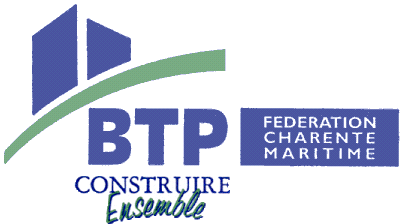 4 avenue la Fayette – BP 4008917303 ROCHEFORT CEDEXTél : 05.46.87.17.55 – fax : 05.46.99.80.71Mail : federationbtp@d17.ffbatiment.frRochefort le 6 septembre 2013Ile de Ré – statistiques BâtimentCode postalVille code postalNombre entreprises BTP Effectif global17 111Loix61617 410Saint Martin de Ré123817 580Le Bois - Plage en Ré3511817 590Ars en ré et Saint Clément des Baleines2714117 630La Flotte197117 670La Couarde sur Mer197017 740Sainte Marie de Ré287817 880Les Portes en Ré5917 940Rivedoux - Plage2278* À l’exclusion des auto-entrepreneurs 173619Activité Nombre d’entreprisesGros œuvre et connexes71Bois26Couverture plomberie25Métal5Chaffage, thermique, isolation5Peinture, revêtement, miroiterie20Aménagements3Electricité15Autres31 emploi 98400 euros619 emplois60 909 600 eurosEmploi directEmploi induittotal10.71.76194331052